Program Booklet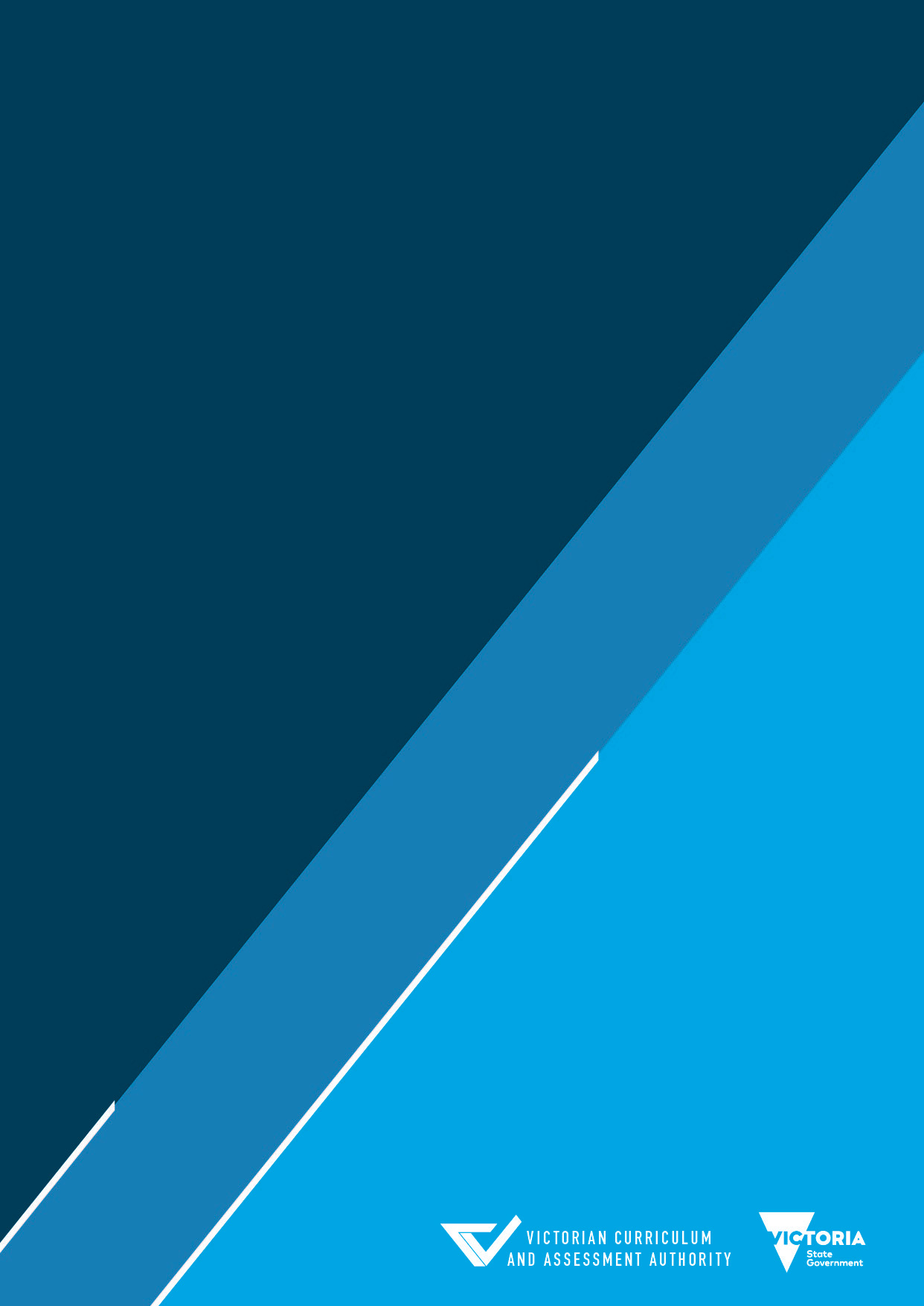 SHB20216 Certificate II in Salon Assistant (Release 1)SHB30121 Certificate III in Beauty Services (Release 1)Incorporating:SHB20121 Certificate II in Retail Cosmetics (Release 1)SHB30121 Certificate III in Make - Up (Release 1)January 2024This program was first implemented in January 2023Modification history Authorised and published by the Victorian Curriculum and Assessment Authority
Level 7, 2 Lonsdale Street
Melbourne VIC 3000ISBN: 978-1-923204-10-2© Victorian Curriculum and Assessment Authority 2024No part of this publication may be reproduced except as specified under the Copyright Act 1968 or by permission from the VCAA. Excepting third-party elements, schools may use this resource in accordance with the VCAA educational allowance. For more information go to www.vcaa.vic.edu.au/Footer/Pages/Copyright.aspx. The VCAA provides the only official, up-to-date versions of VCAA publications. Details of updates can be found on the VCAA website at www.vcaa.vic.edu.au.This publication may contain copyright material belonging to a third party. Every effort has been made to contact all copyright owners. If you believe that material in this publication is an infringement of your copyright, please email the Copyright Manager at vcaa.copyright@education.vic.gov.au. Copyright in materials appearing at any sites linked to this document rests with the copyright owner(s) of those materials and is subject to the Copyright Act. The VCAA recommends you refer to copyright statements at linked sites before using such materials.The VCAA logo is a registered trademark of the Victorian Curriculum and Assessment Authority.ContentsIntroduction	3Program development	3Industry overview	4Training package	4Qualifications / Packaging rules	4VCE VET program details	5Aims	5Scored assessment	5VCE VET credit	5Nominal hour duration	5Duplication	5Sequence	6VCE VET Hair and Beauty program structure	7SHB20216 Certificate II in Salon Assistant	7SHB20121 Certificate II in Retail Cosmetics (Release 1)	8SHB30121 Certificate III in Beauty Services (Release 1)	9SHB30221 Certificate III in Make-Up (Release 1)	10Enrolment advice	11Transition arrangements	11VASS industry group	11Additional information	12Mandatory Workplace Requirements	12Resources	12Appendix	13Credit arrangements	13VASS industry group	13VET credit arrangements	15VCE VM credit arrangements	16VPC credit arrangements	16‘Get VET’ resources	16VCE VET program chart	16Scored assessment	17Study score	17ATAR contribution	17Scored VCE VET program	18Scored VCE VET program with an additional  non-scored stream	18Non-scored VCE VET programs and all other VET	18Structured Workplace Learning	18SWL recognition	19Workplace health and safety	19VCE Season of Excellence	20VCAA professional learning	20IntroductionVCE VET programs are vocational training programs approved by the Victorian Curriculum and Assessment Authority (VCAA). VCE VET programs lead to nationally recognised qualifications, thereby offering students the opportunity to gain the Victorian Certificate of Education (VCE) or the Victorian Certificate of Education Vocational Major (VCE VM), as well as a nationally portable vocational education and training (VET) certificate. VCE VET programs:are fully recognised within the Units 1 to 4 structure of the VCE and the VCE VM. VCE VET units have equal status with other VCE studieswill contribute towards the Victorian Pathways Certificate (VPC)function within the National Training Framework.Program development	This iteration of the VCE VET Hair and Beauty program was implemented in 2023. It must be used in conjunction with the SHB – Hairdressing and Beauty Services Training Package (Release 4.1). The program contains the following qualifications, SHB30121 Certificate III in Beauty Services (Release 1), SHB20121 Certificate II in Retail Cosmetics (Release 1), SHB30221 Certificate III in Make- Up (Release 1) and SHB20216 Certificate II in Salon Assistant (Release 1). This program booklet supersedes the previous VCE VET program booklet published in 2023.VCE VET programs are developed with a reference group of industry and vocational professionals and include a predesignated program structure. Units of competency outside of this structure cannot be delivered as part of a VCE VET program.Industry overviewThe hairdressing and beauty services industry is a dynamic industry involved in the provision of personal services for men and women. It includes businesses that provide haircuts, hair colouring and styling, manicures and pedicures, hair removal, skin treatments and tanning, and cosmetic and beauty services. The hairdressing and beauty services sectors offer a range of career options, such as hairdressers, barbers, beauty therapists, beauticians, make-up artists, nail technicians, and salon managers.Hairdressing and Beauty Services have become closely aligned with the concept of health and wellbeing. Hairdressing and Beauty qualifications have merged into one training package with hairdressing and beauty sharing common units of competency across qualifications.The SHB Hairdressing and Beauty Services training package has been reviewed to ensure that qualifications are better aligned to job profiles to address the range of business environments of the hair and beauty services sectors.Training package The VCE VET Hair and Beauty program provides students with the knowledge and skills to enhance their employment prospects in the Hair and Beauty Services Industry. The beauty services sector of the industry is characterised by a substantial number of small businesses providing unique and complex beauty services to clients on a one-to-one basis. The hairdressing sector is predominantly comprised of small businesses, with many salons operated by self-employed hairdressers. Salons may also be part of larger chains, often operating as franchises.  Qualifications / Packaging rulesStudents wishing to be awarded the qualification must successfully complete all required core and elective units of competency. Schools should communicate with their registered training organisation (RTO) partner to ensure the delivery sequence supports this outcome.For further information, visit the National Training Register.SHB20216 Certificate II in Salon Assistant   SHB20121 Certificate II in Retail Cosmetics  SHB30221 Certificate III in Make- Up  SHB30121 Certificate III in Beauty Services  Links to a companion volume implementation guide may be provided as a resource for this qualification. For further information, visit VETNet. VCE VET program detailsAimsThe VCE VET Hair and Beauty program aims to:provide participants with the knowledge, skill and competency that will enhance their training and employment prospects in the hair and beauty industry.enable participants to gain a recognised credential and to make an informed choice of vocation or career path.Scored assessmentThe VCE VET Hair and Beauty program does not offer scored assessment.VCE VET credit Students undertaking SHB20216 Certificate II in Salon Assistant (Release 1) are eligible for up to four VCE VET units on their VCE (including VCE VM and VPC) statement of results:Four VCE VET units at Units 1 and 2 levelStudents undertaking SHB30121 Certificate II in Retail Cosmetics (Release1), SHB30121 Certificate III in Beauty Services (Release1) and SHB30121 Certificate III in Make- Up (Release 1) are eligible for up to six VCE VET units on their VCE, VCE VM or VPC statement of results:Four VCE VET units at Units 1 and 2 levelTwo VCE VET unit 3–4 sequenceFor more information on VCE (including VCE VM and VPC) credit contributions, please refer to the appendix.Nominal hour durationNominal hours represent the supervised structured learning and assessment activities required to sufficiently address the content of each unit of competency.Nominal hours are used to determine credit towards the VCE (including VCE VM and VPC) for VET units of competency.DuplicationWhen a VCE VET program duplicates or is very similar to another VCE study or VET unit of competency in a student’s program, a reduced VCE VET unit entitlement may apply.No significant duplication has been identified between the VCE Hair and Beauty program and other VCE studies.Dual enrolmentsWhen students undertake multiple qualifications within a VCE VET program, care must be taken to ensure the students enrol in all the units of competency only once. Credit for a unit of competency can be counted only once towards the VCE (including VCE VM and VPC).SequenceCertain units of competency will complement each other, lending to coordinated delivery that minimises content overlap. Units of competency have guidelines for different situations and delivery contexts, and a range of delivery sequences is possible. The intention of VCE VET programs is to provide students with a qualification that meets industry expectations. The strong advice and assumption of industry bodies is that the quality of the qualification is compromised when foundation training is neglected.The sequencing of units of competency is determined by the RTO, teacher or trainer; however, it is anticipated that a number of the core units of competency will be undertaken in the first year of the program.VCE VET Hair and Beauty program structureSHB20216 Certificate II in Salon Assistant  (Release 1)Notes*  Units marked with an asterix require mandated work periods/shiftsSHB20121 Certificate II in Retail Cosmetics (Release 1)SHB30121 Certificate III in Beauty Services (Release 1)SHB30221 Certificate III in Make-Up (Release 1)Enrolment adviceTransition arrangementsSHB30121 Certificate III in Beauty Services, SHB20121 Certificate II in Retail Cosmetics and SHB30221 Certificate III in Beauty Services have been combined in a single certificate enrolment. Enrol all students undertaking these three programs into the SHB30221 Certificate III in Beauty Services. SHB20216 in Salon Assistant is a  self contained Certificate.VASS industry groupSHB20216 Certificate II in Salon Assistant (Release 1), SHB20121 Certificate II in Retail Cosmetics (Release 1),SHB30121 Certificate III in Beauty Services (Release 1) and SHB30221 Certificate III in Make-Up (Release 1) are included within the SHB VASS industry group for credit purposes.For more information on VASS industry groups, please refer to the appendix.Additional informationConsider the following when determining the sequence of a student’s VCE VET Hair and Beauty program:This program stipulates mandatory workplace requirements (MWR).Mandatory Workplace RequirementsThe SHB Training Package stipulates Mandatory Workplace Requirements (MWR) to achieve some of the qualifications and some of the units of competency available in the VCE VET Hair and Beauty program. Please refer to the information published in the SHB Training PackageResourcesFor updates or information relating to VCE VET programs, please refer to:the VCE VET program webpagethe VCAA Bulletinthe ‘Get VET’ webpage for videos, success stories, flowcharts and posters designed to support teachers in engaging, informing and inspiring students and parents about VET Delivered to Secondary Students.Supplementary advice is available for scored VCE VET programs on the relevant VCE VET program webpage.AppendixCredit arrangementsVASS industry groupVET credit arrangementsAccruing credit in one certificateStudents may accrue two VCE VET units of credit at Units 1 and 2 level by completing 180 nominal hours in a certificate II or III qualification. Students may further accrue a VCE VET Unit 3–4 sequence by completing an additional 180 nominal hours in the same certificate provided that it is drawn from:a VE1 – VCE VET qualification that provides a Unit 3–4 sequencea VE3 – Other VET qualification at a certificate III level.Where a qualification includes enough nominal hours, further units of credit may be available.Accruing credit across multiple certificatesStudents may accrue two or more VCE VET units of credit at Units 1 and 2 level by completing a minimum of 180 nominal hours across multiple certificate II or III qualifications. From 2024, students may further accrue a VCE VET Unit 3–4 sequence by completing an additional 180 nominal hours in one certificate provided that it is drawn from:the same industry group as at least one certificate from the student’s first 180 hours of VETa VE1 – VCE VET program that provides a Unit 3–4 sequencea VE3 – Other VET qualification at a certificate III level.Accruing credit in a VE2 – SBATStudents may accrue two VCE VET units of credit at Units 1 and 2 level by completing 180 nominal hours in a traineeship or apprenticeship. Students may further accrue a VCE VET Unit 3–4 sequence by completing an additional 180 nominal hours in the same VE2 – SBAT provided that it is drawn from:a VE2 – SBAT qualification that provides a Unit 3–4 sequence.From 2024, where a student accrues their initial VCE VET units of credit at Units 1 and 2 level from a VE1 – VCE VET program or a VE3 – Other VET qualification, the next 180 hours they complete in a VE2 – SBAT will provide a VCE VET Unit 3–4 sequence provided that it is drawn from:a VE2 – SBAT qualification that provides a Unit 3–4 sequence.VCE VM credit arrangementsThe VCE Vocational Major (VM) is a vocational and applied learning program within the VCE designed to be completed over a minimum of two years. The VCE VM will give students greater choice and flexibility to pursue their strengths and interests and develop the skills and capabilities needed to succeed in further education, work and life.For information on credit arrangements, please refer to VCE Vocational Major (VM).VPC credit arrangementsThe Victorian Pathways Certificate (VPC) is an inclusive Year 11 and 12 standards-based certificate that meets the needs of a smaller number of students who are not able or ready to complete the VCE (including the VCE VM). It provides an enriched curriculum and excellent support for students to develop the skills, capabilities and qualities for success in personal and civic life. For information on credit arrangements, please refer to Victorian Pathways Certificate (VPC).‘Get VET’ resourcesDiscover the wide range of VET courses available to secondary school students in Victoria. Explore these helpful ‘Get VET’ resources, including videos and success stories, and talk to the relevant teachers or coordinators at your school to assist you on the right pathway.VET Fast FactsHow VET is differentWhat you get from VETHow VET can prepare you for the futureWhat a VET pathway looks like7 questions to ask yourselfWhich VET are you?VCE VET programsStructured Workplace LearningSchool-based apprenticeship or traineeshipOther VET qualificationsGet a taste of VET careers and trainingWhere to find out more about VETResourcesHear what VET students sayHear what VET teachers sayCareer pathway postersFor more information, please refer to ‘Get VET’.VCE VET program chartThe VCE VET program chart provides a list of all VCE VET programs and shows if they can be undertaken as scored or non-scored. The chart also shows if a program offers Units 1 and 2 and/or a Unit 3–4 sequence.Scored assessmentSome VCE VET programs are scored and offer a scored Unit 3–4 sequence. The study score calculated from the scored Unit 3–4 sequence may contribute to a student’s ATAR as one of the primary four studies or as two available (and permissible) increments.The scored Unit 3–4 sequence must be delivered and assessed in a single enrolment year. Students are strongly advised against undertaking the scored Unit 3–4 sequence without first completing Units 1 and 2 because Unit 3–4 sequences are not designed for standalone study.Study scoreTo be eligible for a study score students must: satisfactorily complete all the units of competency required in the scored Unit 3–4 sequencebe assessed in accordance with the tools and procedures specified in the VCE VET Scored Assessment Guide and program-specific assessment plan templates published annually on the VCAA websiteundertake an examination during the end-of-year examination period, based on the underpinning knowledge and skills in the compulsory units of competency in the scored Unit 3–4 sequence, and in accordance with the current examination specifications.A study score for a scored VCE VET program is based on evidence from two sources: coursework tasks and an examination (or end-of-year performance examination where applicable). The assessment of three VCE VET coursework tasks does not replace the qualification assessments. Both tend to be complementary and may be integrated. Tasks may be designed with both assessment purposes in mind. For further information on scored assessment, including an overview of study score assessment, advice regarding the development of coursework tasks, and integration of study scores with competency assessment, please refer to the VCE VET Scored Assessment Guide.For more information on study scores and ATAR contributions, please refer to Victorian Tertiary Admissions Centre (VTAC). ATAR contributionPlease note that for a Unit 3–4 sequence to be eligible it must come from one certificate enrolment on VASS. Where credit has accrued across multiple certificates, an ATAR contribution may not be available.For more information on study scores and ATAR contributions, please refer to VTAC. Scored VCE VET programStudents wishing to receive an ATAR contribution for a scored VCE VET program must undertake scored assessment for the purpose of achieving a study score.This study score can contribute directly to the ATAR, either as one of the student’s best four studies (the primary four) or as a fifth or sixth study increment.Where a scored Unit 3–4 sequence is used as an increment, the increment will be calculated using 10% of the scaled score.Where a student elects not to receive a study score, no contribution to the ATAR will be available.For more information on study scores and ATAR contributions, please refer to VTAC. Scored VCE VET program with an additional 
non-scored streamSome scored VCE VET programs include both a scored and a non-scored Unit 3–4 sequence.Where a non-scored Unit 3–4 sequence is undertaken, a student may be eligible for a fifth or sixth study increment. Fifth or sixth study increments are calculated using 10% of the fourth study score of the primary four.For more information on study scores and ATAR contributions, please refer to VTAC. For more information on VCE VET programs with scored and non-scored Unit 3–4 sequences, please refer to the VCE VET program chart.Non-scored VCE VET programs and all other VETSome VCE VET programs do not offer scored assessment. A student who achieves a Unit 3–4 sequence from a non-scored VCE VET program may be eligible for an increment towards their ATAR.All other VET, including school-based apprenticeships and traineeships (VE2 – SBATs) where the certificate offers a Unit 3–4 sequence, may contribute towards a student’s ATAR as a fifth or sixth study increment.Increments from a non-scored Unit 3–4 sequence or a Unit 3–4 sequence from all other VET are calculated using 10% of the fourth study score of the primary four.For more information on study scores and ATAR contributions, please refer to VTAC. For more information on whether a Unit 3–4 sequence is available in a certificate, please contact the VET Unit.Please note that for a Unit 3–4 sequence to be eligible it must come from one certificate enrolment on VASS. Where credit has accrued across multiple certificates, an ATAR contribution may not be available.Structured Workplace LearningThe VCAA has determined that Structured Workplace Learning (SWL) is an appropriate and valuable component of all VCE VET programs. SWL involves on-the-job training, during which students are required to master a designated set of skills and competencies related to VCE VET programs.SWL complements the training undertaken at the school/RTO. It provides the context for:enhancement of skills developmentpractical application of industry knowledgeassessment of units of competency, as determined by the RTOincreased employment opportunities.SWL should be spread across the duration of the training program. The VCAA mandates SWL under the following situations:where a period of work placement is mandated for the award of the qualification where the assessment conditions from a unit of competency contain a statement regarding the requirement to demonstrate skills in a workplaceFor more information, please refer to the National Training Register.For more information on SWL, the SWL Manual and the SWL portal, please refer to the Department of Education.Structured Workplace Learning RecognitionThe VCE Structured Workplace Learning (SWL) Recognition for VET study design provides students with the opportunity to gain credit into their VCE (including the VCE VM) or VPC, for undertaking a SWL placement that is aligned to a VE1 VCE VET program or VE2 School-based Apprenticeship or Traineeship (SBAT). To receive recognition and credit, students are required demonstrate satisfactory achievement of the outcomes for the relevant unit of the VCE Structured Workplace Learning Recognition for VET study design outcomes VCE study.For more information please refer to VCE Structured Workplace Learning (SWL) Recognition for VET.Workplace health and safetySchools/RTOs must ensure that workplace health and safety (WHS) is fully addressed in the training program.The principal is responsible for ensuring the school meets its responsibilities for students in SWL arrangements.Where the student will be employed under an SWL arrangement, the principal must be satisfied that the student is undertaking training in the WHS unit of competency before the arrangement can be entered into.Students must be informed of the significance of work-related hazards. They must understand the need for, and the nature of, workplace risk controls such as safe working procedures and the use of personal protective clothing and equipment.Schools must also be satisfied, through their review of the acknowledgement provided by employers on the SWL Arrangement form, that the workplace in question and the activities proposed will not expose a student to risk during their structured work placement.Employers must view their duty of care towards students as essentially no different from that owed to their employees. They must understand that students cannot be expected to possess the judgement or maturity to undertake any task that presents potential risk. This means that no student may be exposed at any time to dangerous plant machinery, equipment, substances, work environments or work practices.On the first morning of their placement, students should be introduced to their supervisor and provided with a formal induction to the workplace. This will include first-aid, emergency and incident reporting arrangements.The student should be given an orientation tour of the workplace, during which any excluded areas or activities should be pointed out. Students should be instructed to report without delay anything they feel may be unsafe. They should be encouraged to ask for help or further instruction if they are not sure of the correct way to carry out any task.Close supervision of students undertaking SWL is essential. Supervisors nominated by the employer must understand all requirements for safely managing a student’s activities. Supervisors must understand that a student may not fully grasp information or instructions the first time they are told. They should encourage students to ask for help if they have forgotten instructions or if they experience difficulty with putting information into practice.For more information, please refer to WorkSafe Victoria.VCE Season of ExcellenceThe VCE Season of Excellence is a five-month annual festival showcasing the outstanding work of senior secondary students from Victorian schools. The VCE Season of Excellence presents work created by VCE (including VCE VM and VPC) and VET students in design, technology, research, multimedia and cinematic, and visual and performing arts through exhibitions, screenings and performances supported by educational talks, forums and panel discussions, catalogues, programs and online material.The annual VCE Season of Excellence comprises 12 concerts (Top Class and Top Acts), two exhibitions (Top Designs and Top Arts), a research presentation program (Top Talks) and multiple screenings of short films (Top Screen) presented at Melbourne’s major cultural venues from February to June.Works on show are by a representative sample of outstanding students from the previous year, for the benefit of current students and teachers.The VCE Season of Excellence is a cross-sectoral project, involving students from government, Catholic and independent schools. Staff from the three sectors are on audition and selection panels. The aim of the VCE Season of Excellence is to provide a benchmark for VCE assessment and curriculum by showcasing exemplary student work and associated education programs.The VCE Season of Excellence audition and selection panels comprise state reviewers and assistant state reviewers for visual arts studies, the chief assessors and assistant chief assessors for performing arts studies, subject association representatives where appropriate, and regional teacher representatives. Regional teacher representatives are appointed every two years through SSMS. VCAA Notices to Schools and the VCAA Bulletin advise when vacancies are available on panels.The VCE Season of Excellence directly supports the VCAA’s goal to support high-quality education, recognise student achievement and best practice for teaching, and encourage students to move into allied work areas and further study.For more information, please refer to VCE Season of Excellence.VCAA professional learningThe VCAA offers a range of professional learning opportunities for principals, teachers and school administration staff.For more information, please refer to VCAA professional learning.VersionStatusRelease dateComments1.01.1CurrentCurrentJanuary 2023January 2024Program booklet updated in line with the implementation of the VCE VM and VPCUpdate Appendix and SWL -RContact us if you need this information in an accessible format – for example, large print or audio.Email: vcaa.media.publications@education.vic.gov.au CodeUnit titleNominal hoursUnits 1 to 2Units 1 to 2Units 1 to 2Common Compulsory Units:Common Compulsory Units:Common Compulsory Units:SHBXCCS001Conduct salon financial transactions25SHBXIND001*Comply with organisational requirements within a personal services environment45BSBWHS201Contribute to health and safety of self and others20Compulsory Units:Compulsory Units:Compulsory Units:SHBHBAS001*Provide shampoo and basin services40SHBHDES001Dry hair to shape40SHBHIND001Maintain and organise tools, equipment, and work areas20SHBXCCS003*Greet and prepare clients for salon services10SHBXIND002Communicate as part of a salon team30Compulsory Units Subtotal:Compulsory Units Subtotal:230Elective Units: Select a minimum of four electives from the elective bank Elective Units: Select a minimum of four electives from the elective bank Elective Units: Select a minimum of four electives from the elective bank elective bank:elective bank:elective bank:SHBXCCS004Recommend products and services 20SIRRMER001Produce visual merchandise displays 35SHBHBAS002Provide head, neck and shoulder massages for relaxation20SHBHCLS001Apply hair colour products30SHBHDES002Braid hair30SHBHIND002Research and use hairdressing industry information15SHBHREF005Rinse and neutralise chemically restructured hair25SIRRINV001Receive and handle retail stock35SIRXSLS001Sell to the retail customer20SHBXCCS004Recommend products and services 20SIRRMER001Produce visual merchandise displays 35Minimum Elective Units Subtotal:Minimum Elective Units Subtotal:75Minimum Total for VCE VET Units 1 to 2:Minimum Total for VCE VET Units 1 to 2:305CodeUnit titleNominal hoursCompulsory units:Compulsory units:Compulsory units:SHBBCCS004Demonstrate retail skin care products25SHBBCCS005Advise on beauty products and services30SHBBMUP009Design and apply make-up45SHBXCCS007Conduct salon financial transactions25SHBXIND003Comply with organisational requirements within a personal services environment45SHBXIND005Communicate as part of a salon team30SHBXWHS003Apply safe hygiene, health and work practices60SIRXIND003Organise personal work requirements45SIRXOSM002Maintain ethical and professional standards when using social media and online platforms50SUBTOTALSUBTOTAL355Elective units: Select SIX electives, 1 from Group A, at least 3 from Group B, up to 2 from Group CElective units: Select SIX electives, 1 from Group A, at least 3 from Group B, up to 2 from Group CElective units: Select SIX electives, 1 from Group A, at least 3 from Group B, up to 2 from Group CGroup A – Infection ControlGroup A – Infection ControlGroup A – Infection ControlHLTINF005Maintain infection prevention for skin penetration treatments75SHBBINF002Maintain infection control standards75Group B – GeneralGroup B – GeneralGroup B – GeneralBSBSUS211Participate in sustainable work practices20SHBBRES003Research and apply beauty industry information20SIRRINV001Receive and handle retail stock35SIRRMER001Produce visual merchandise displays35SIRXOSM003*Use social media and online tools35Group C - Imported units (Maximum of TWO)Group C - Imported units (Maximum of TWO)Group C - Imported units (Maximum of TWO)SHBXCCS009Greet and prepare clients for salon services 10 CUADES301Explore the use of colour50SHBBFAS004Provide lash and brow services30SHBBNLS010 Apply nail art15SIRXSLS001Sell to the retail customer20   Minimum- Maximum Elective Units Subtotal:175 - 260 Minimum - Maximum Total for VCE VET Units 1 to 4: Minimum - Maximum Total for VCE VET Units 1 to 4:530 - 615CodeUnit titleNominal hoursUnits 1 to 4Units 1 to 4Units 1 to 4Compulsory units:Compulsory units:Compulsory units:SHBBBOS007Apply cosmetic tanning products20SHBBCCS005Advise on beauty products and services30SHBBFAS004Provide lash and brow services30SHBBHRS010Provide waxing services100SHBBMUP009Design and apply make-up45SHBBNLS007*Provide manicure and pedicare services60SHBBNLS011Use electric file equipment for nail services30SHBBRES003Research and apply beauty industry information20SHBXCCS007Conduct salon financial transactions25SHBXCCS008Provide salon services to clients30SHBXIND003Comply with organisational requirements within a personal services environment45SHBXWHS003Apply safe hygiene, health and work practices60SIRXOSM002Maintain ethical and professional standards when using social media and online platforms50SIRXSLS001Sell to the retail customer20SUBTOTAL565Elective units: Select to a minimum of 4 electives, 1 from GROUP A, 2 from Group B, up to 1 from Group CElective units: Select to a minimum of 4 electives, 1 from GROUP A, 2 from Group B, up to 1 from Group CElective units: Select to a minimum of 4 electives, 1 from GROUP A, 2 from Group B, up to 1 from Group CGroup A – Infection ControlGroup A – Infection ControlGroup A – Infection ControlHLTINF005Maintain infection prevention for skin penetration treatments75 SHBBINF002Maintain infection control standards75Group B – GeneralGroup B – GeneralGroup B – GeneralSHBBMUP008Apply eyelash extensions40SHBBMUP010Design and apply make-up for photography30SHBBMUP011Design and apply remedial camouflage make-up35SHBXCCS005Maintain health and wellbeing in a personal services setting40SHBXCCS009Greet and prepare clients for salon services10SIRXOSM003*Use social media and online tools35Group C – Imported units (Maximum of ONE)Group C – Imported units (Maximum of ONE)Group C – Imported units (Maximum of ONE)SHBXIND005Communicate as part of a salon team30SHBXCCS009Greet and prepare clients for salon services 10SHBBCCS004Demonstrate retail skin care products25HLTAID011Provide first aid18CUAPPM407Create storyboards40Minimum- Maximum Elective Units Subtotal:130- 165Minimum - Maximum Total for VCE VET Units 1 to 4:695- 730CodeUnit titleNominal hoursUnits 1 to 4Units 1 to 4Units 1 to 4Compulsory units:Compulsory units:Compulsory units:SHBBMUP009Design and apply make-up30SHBBMUP010Design and apply make-up for photography30SHBBMUP013Design and apply creative make-up50SHBBRES003Research and apply beauty industry information20SHBXCCS008Provide salon services to clients30SHBXIND003Comply with organisational requirements within a personal services environment45SHBXWHS003Apply safe hygiene, health and work practices60SIRXOSM002Maintain ethical and professional standards when using social media and online platforms50SUBTOTAL315Elective units: Select to a minimum of 7 electives, 1 from GROUP A, 3 from Group B, up to 3 from Group CElective units: Select to a minimum of 7 electives, 1 from GROUP A, 3 from Group B, up to 3 from Group CElective units: Select to a minimum of 7 electives, 1 from GROUP A, 3 from Group B, up to 3 from Group CElective Group A – Infection ControlElective Group A – Infection ControlElective Group A – Infection ControlHLTINF005Maintain infection prevention for skin penetration treatments75SHBBINF002Maintain infection control standards75Elective Group B: GeneralElective Group B: GeneralElective Group B: GeneralBSBESB304Determine resource requirements for the new business ventures30BSBESB401Research and develop business plans50BSBESB404Market new business ventures50SHBBBOS007Apply cosmetic tanning products20SHBBCCS005Advise on beauty products and services30SHBBFAS004Provide lash and brow services30SHBBHRS010Provide waxing services100SHBBMUP008Apply eyelash extensions40SHBBMUP011Design and apply remedial camouflage make-up35SHBBMUP012Apply airbrushed make-up30SHBBMUP014Work collaboratively on make-up productions40SHBXCCS007Conduct salon financial transactions25Elective Group C: Imported units Elective Group C: Imported units Elective Group C: Imported units SHBXIND005Communicate as part of a salon team30HLTAID011Provide first aid18CUAPPM407Create storyboards40SHBXCCS003Greet and prepare clients for salon services10SIRRMER001Produce visual merchandise displays35 Minimum- Maximum Elective Units Subtotal:240 - 420 Minimum - Maximum Total for VCE VET Units 1 to 4:555 - 735VCE VET programVASS industry groupVCE VET Agriculture, Horticulture, Conservation and Ecosystem ManagementCertificate II in AgricultureAHCCertificate II in Conservation and Ecosystem ManagementAHCCertificate II in HorticultureAHCVCE VET Animal CareCertificate II in Animal CareACMVCE VET Applied Fashion Design and TechnologyCertificate II in Applied Fashion Design and TechnologyMSTVCE VET Applied LanguageCertificate II in Applied LanguageGENCertificate III in Applied LanguageGENVCE VET AutomotiveCertificate II in Automotive Vocational PreparationAURVCE VET Building and ConstructionCertificate II in Building and Construction Pre-apprenticeshipCPCCertificate II in Construction PathwaysCPCVCE VET BusinessCertificate II in Workplace SkillsBSBCertificate III in BusinessBSBVCE VET CiscoCISCO CCNA v7ICTVCE VET Civil InfrastructureCertificate II in Civil ConstructionRIIVCE VET Community ServicesCertificate II in Active VolunteeringCHCCertificate II in Community ServicesCHCCertificate III in Community ServicesCHCCertificate III in Early Childhood Education and CareCHCVCE VET Creative and Digital MediaCertificate II in Creative IndustriesCUACertificate III in Screen and MediaCUAVCE VET DanceCertificate II in DanceCUACertificate III in DanceCUAVCE VET Electrical IndustryCertificate II in Electrotechnology Studies (pre-vocational)UEECertificate II in Electrotechnology (Career Start)UEEVCE VET Engineering StudiesCertificate II in Engineering StudiesMEMVCE VET Equine Studies Certificate III in Equine StudiesACMVCE VET Events and TourismCertificate II in EventsSITCertificate II in TourismSITCertificate III in TourismSITVCE VET FurnishingCertificate II in Furniture Making PathwaysMSFVCE VET Hair and BeautyCertificate II in Retail CosmeticsSHBCertificate II in Salon AssistantSHBCertificate III in Beauty ServicesSHBCertificate III in Make-UpSHBVCE VET HealthCertificate II in Health Support ServicesHLTCertificate III in Allied Health Assistance incorporating:Certificate III in Health Services AssistanceHLTVCE VET HospitalityCertificate II in HospitalitySITCertificate II in Kitchen OperationsSITCertificate II in CookerySITVCE VET Information and Communications Technology	Certificate II in Applied Digital TechnologiesICTCertificate III in Information TechnologyICTVCE VET Integrated TechnologiesCertificate II in Integrated TechnologiesICTVCE VET Laboratory SkillsCertificate III in Laboratory SkillsMSLVCE VET MusicCertificate II in MusicCUACertificate III in Music (Performance)CUACertificate III in Music (Sound Production)CUAVCE VET PlumbingCertificate II in Plumbing (Pre-apprenticeship)CPCVCE VET Small BusinessCertificate II in Small Business (Operations/Innovation)BSBVCE VET Sport and RecreationCertificate II in Outdoor RecreationSISCertificate II in Sport and RecreationSISCertificate III in Sport and RecreationSISVCE VET Visual ArtsCertificate II in Visual ArtsCUACertificate III in Visual ArtsCUA